O Zion, haste, thy mission high fulfilling          Hymnal 1982 no. 539          Melody: Tidings      11 10. 11 10. with refrain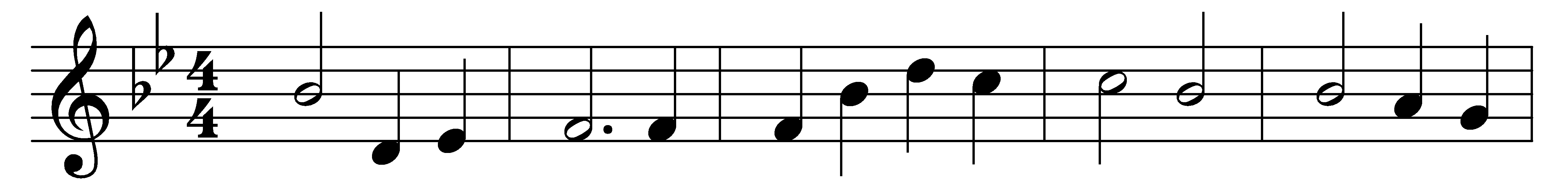 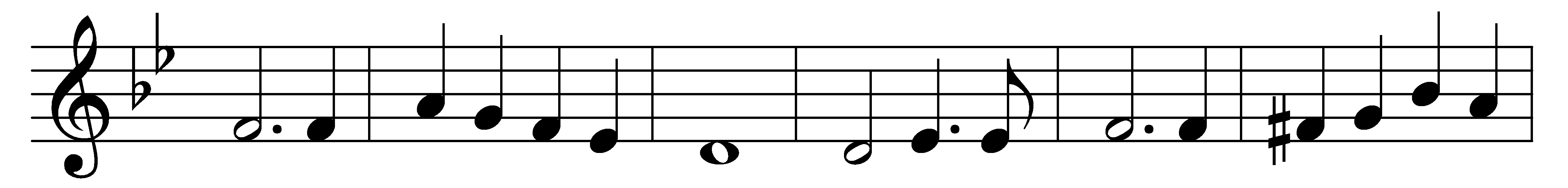 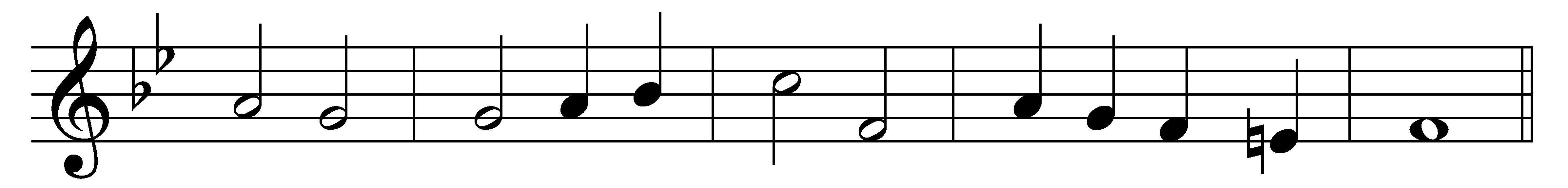 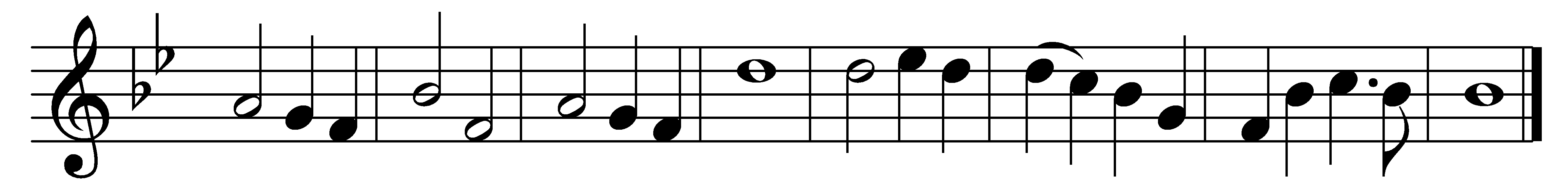 O Zion, haste, thy mission high fulfilling,to tell to all the world that God is Light;that he who made all nations is not willingone soul should fail to know his love and might.(Refrain:) Publish glad tidings: tidings of peace,tidings of Jesus, redemption and release.Proclaim to every people, tongue, and nationthat God, in whom they live and move, is Love;tell how he stooped to save his lost creation,and died on earth that all might live above. (Refrain)Send heralds forth to bear the message glorious;give of thy wealth to speed them on their way;pour out thy soul for them in prayer victorioustill God shall bring his kingdom’s joyful day. (Refrain)He comes again! O Zion, ere thou meet him,make known to every heart his saving grace;let none whom he hath ransomed fail to greet him,through thy neglect, unfit to see his face. (Refrain)Words: Mary Ann Thomson (1834-1923)Music: James Walch (1837-1901)